Examples of Chairs for Baby Bear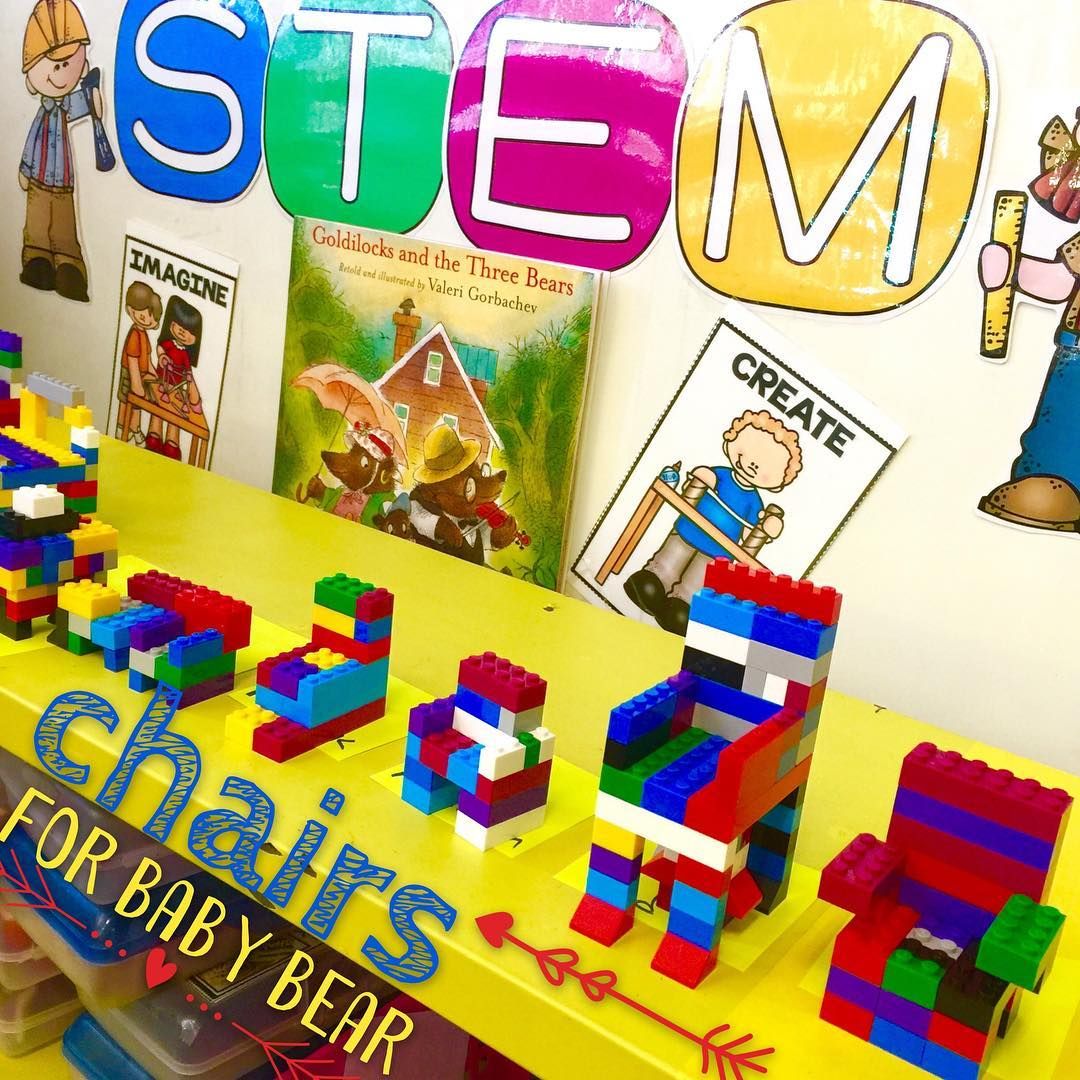 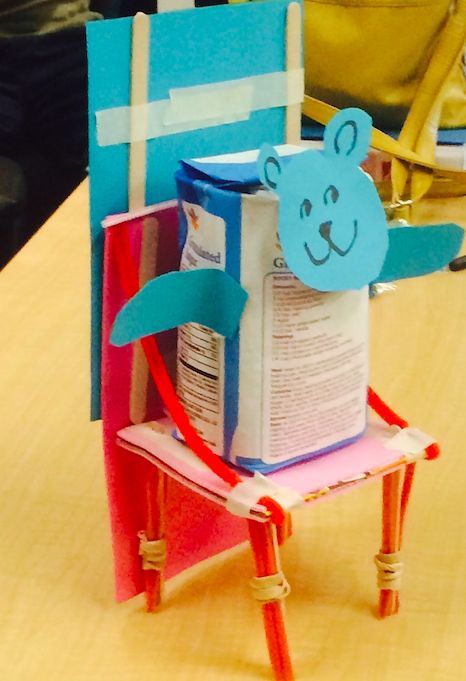 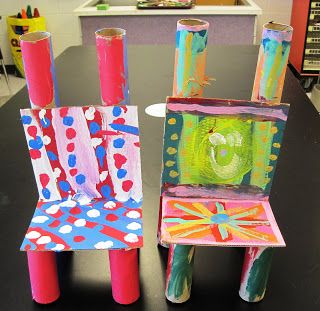 